اهمیت سفرهای تبلیغیحضرت بهاءاللهاصلی فارسی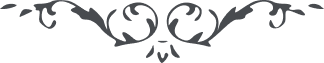 من آثار حضرت بهاءالله - مائده آسمانی، جلد 8 صفحه 17مطلب چهاردهم _ اهمیت سفرهای تبلیغیقوله تعالی : " توقف زیاد در محلی لازم نه بلکه باید مثل ستاره سحری از افق هر دیاری طالع شوی تا بعضی از دوستان که افسرده‌اند بنار محبت الهی مشتعل شوند همچنانکه غذا از برای اجساد لازمست همین قسم از برای ارواح واجب غذای روح مائده منیعه لطیفه طریه است که از سماء عنایت الٓهی نازل شده اگر غذای روح بآن نرسد البته ضعیف شود لذا گاهی بکمال حکمت ببعضی اطراف توجه نمائید لاجل تبلیغ امر آنچه لازم و واجبست تذکر نفوس مقبله است تا جمیع باعانت آلهی بطراز استقامت و امانت و صدق و سایر ما یرتفع به امر الله فائز شوند "